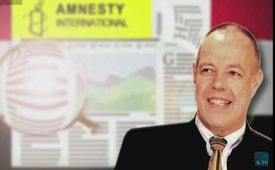 Exclusive Interview with Christoph Hoerstel about Amnesty-report on Russia in Syria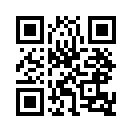 One day before Christmas, on the 23rd of December, basically all Media have taken up the latest report of Amnesty International on the Russian airforce operations in Syria. Amnesty International harshly criticizes Russia. During the operations of the Russian airforce in Syria, hundreds of civilians were allegedly killed. The human rights organization talks about war crimes - what do you think about this report Mr. Hoerstel?One day before Christmas, on the 23rd of December, basically all Media have taken up the latest report of Amnesty International on the Russian airforce operations in Syria. Amnesty International harshly criticizes Russia. During the operations of the Russian airforce in Syria, hundreds of civilians were allegedly killed. The human rights organization talks about war crimes - what do you think about this report Mr. Hoerstel?

Isn’t that an interesting procedure - when they broadcast this just the day before Christmas, and not only in one newspaper, but world-wide in all the western, major media the same thing is repeated: from CNN to Financial Times to the Guardian and Independent in London and in Germany it is in all the major media, Tagesschau, Süddeutsche, Frankfurter Allgemeine; and I noticed it in the Spie-gel Magazine. That to the topic: how is this being processed. And this has all the characteristic symptoms of the usual western media campaigns. That is how we have to see this. From a journalism perspective this clearly has nothing to do with real journalism - but has to be rated as a propaganda action. And how can we recognize this? In many of the media, no Russian was asked. This is just not done: when someone is accused of something, then even at lowest level journalism standards - both sides are allowed to be heard. There are much more complicated rules about this actually but, this rule - this one, most important basic rule,  that both sides of an incident ( if there are two involved ),should be heard, or if there are five involved then five sides should be heard - this basic rule has been crudely violated here. The next point is that we are not totally innocent when it comes to our media consumption or evaluation of the media: when we ....take a look at what the accusa-tions are here, then we will notice that all of them are such as should be made - world-wide - about the USA and it’s accomplices. This is about bombing civilians, about the use of carpet or cluster bombs - so weapons that are not steered to a specific target - used in civilian areas - a typical action of the US Air-force, which has gloried, especially the past few months, in bombing hospitals. And then when questions were asked - in the case of Kabul I know exactly what the situation was - they then admitted having bombed this hospital and that their reason was that in this hospital Taliban were being treated. This is - of course - a position held by the USA that has nothing to do with law and justice internationally or nationally. It is a hospital’s job to treat all patients - by the way, that is the Hippocratic oath which every medical doctor takes, promising to help all people -  regardless of whether they killed someone beforehand, or happen to belong to the enemy party, or have in some other way earned hate or disgust or hard legal action. No matter what, they are still humans, are wounded and must be treated. That was just a bit of background information to this. But, It is also very important to look at what sources are appealed to with these reports and in this case namely the infamous Syrian reporting agency in London. This is a back alley office so to speak and it is known that they are such a small team, that they could not research this themselves and so it does not sur-prise us when this office in London for the most part passes on data which were prepared by the secret services and then delivered to them at this office. So this is a purely partisan office, and in the end actually so biased that they are in effect a NATO base in Great Britain. So this source is excee-dingly unsubstantial. And to close let’s look at Amnesty International. Amnesty International is a western NGO. Western NGO’s  are subject to the American military doctrine “Joint Vision 20/20” and there one can read in the chapter about media ... read about why there are such media cam-paigns and one can read about NGO’s that they belong to the power apparatus which the USA uses for warfare - according to the US military doctrine they are permanently in a state of warfare  - and these NGO’s are permanently used in this warfare. Also Amnesty International belongs to this appa-ratus. Then, of course, one has to look at the special sources and there are various ones that point out that the influence of the CIA, the US Foreign Ministry and State Department on Amnesty Inter-national is strong. These are the facts and they lead to sadly laying aside these reports, and saying: we have to understand this as the west entering into a hard year 2016 - a hard year of war against Russia. 

And why Mr. Hoerstel, du you think is this report on Russia's alleged war crimes published and taken up throughout the media, precisely one day before Christmas?

This was clearly an arrangement - someone considered when this would have the strongest effect, when would it agitate people the most. That disturbs the Christmas peace of course; people do not like this and they take note of it, of course. The interesting thing is that the data giving rise to this report are several months old. It was not necessary to kick start this just the day before Christmas - so again this was very clearly a propaganda intent.from dd.Sources:https://www.amnesty.org/en/latest/news/2015/12/syria-russias-shameful-failure-to-acknowledge-civilian-killings/

http://www.srf.ch/news/international/bericht-russische-bomben-treffen-wohngebiete-in-syrien

http://www.spiegel.de/politik/ausland/syrien-buergerkrieg-amnesty-international-wirft-russland-toetung-von-zivilisten-vor-a-1069233.html

http://de.sputniknews.com/militar/20151022/305125061.html

http://de.sputniknews.com/politik/20151221/306638186/russland-syrien-streumunition.html

http://domiholblog.tumblr.com/post/114311729044/dochregierungsorganisationen-gegen-syrien

http://hinter-der-fichte.blogspot.ch/2015/05/zdf-krokodilstranen-alligatoren-tarnen.html

http://www.nrhz.de/flyer/beitrag.php?id=20663This may interest you as well:---Kla.TV – The other news ... free – independent – uncensored ...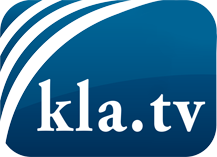 what the media should not keep silent about ...Little heard – by the people, for the people! ...regular News at www.kla.tv/enStay tuned – it’s worth it!Free subscription to our e-mail newsletter here: www.kla.tv/abo-enSecurity advice:Unfortunately countervoices are being censored and suppressed more and more. As long as we don't report according to the ideology and interests of the corporate media, we are constantly at risk, that pretexts will be found to shut down or harm Kla.TV.So join an internet-independent network today! Click here: www.kla.tv/vernetzung&lang=enLicence:    Creative Commons License with Attribution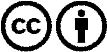 Spreading and reproducing is endorsed if Kla.TV if reference is made to source. No content may be presented out of context.
The use by state-funded institutions is prohibited without written permission from Kla.TV. Infraction will be legally prosecuted.